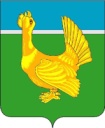 ДУМА  ВЕРХНЕКЕТСКОГО  РАЙОНА  РЕШЕНИЕ  (проект)№  ___ от 18.06.2015								   р.п. Белый  Яр										                    ул. Гагарина, 15                                                                                                                            О передаче объектов муниципальной собственности муниципального образования "Верхнекетский район"  в собственность Макзырского сельского поселения    В соответствии со статьей 50 Федерального закона от 06.10.2003 № 131-ФЗ  "Об общих принципах организации местного самоуправления в Российской Федерации" Дума Верхнекетского районарешила:Передать из муниципальной собственности муниципального образования «Верхнекетский район» в собственность Макзырского сельского поселения следующее имущество:Управлению по распоряжению муниципальным имуществом и землей Администрации Верхнекетского района осуществить передачу указанного в п. 1 имущества  в собственность Макзырского сельского поселения.       Контроль за исполнением настоящего решения возложить на начальника УРМИЗ Верхнекетского района Р.В. Унжакова.Председатель Думы                                              Глава  Верхнекетского района                                         Верхнекетского  района                                                                         ___________Е.Д. Сиденко                                    ___________Г.В. Яткин           Дума-1, Адм.-1, прокур.-1, УРМИЗ-1, Макзырское с/п-1№ п/пНаименованиеОбщая площадьМесто нахожденияКадастроваяСтоимость, руб.Остаточная стоимость, руб.1Нежилое помещение65,3Томская область, Верхнекетский район, п. Лисица, ул. Таежная, д. 16, пом. 2021,202267258,350,00